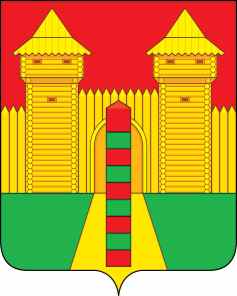 АДМИНИСТРАЦИЯ  МУНИЦИПАЛЬНОГО  ОБРАЗОВАНИЯ «ШУМЯЧСКИЙ   РАЙОН» СМОЛЕНСКОЙ  ОБЛАСТИПОСТАНОВЛЕНИЕот 05.12.2022г. № 547	         п. ШумячиВ Отдел по образованию Администрации муниципального образования «Шумячский район» Смоленской области, исполняющий функции по опеке и попечительству на территории муниципального образования «Шумячский район» Смоленской области, 02.12.2022 года обратилась  Михалёва Анна Викторовна, 09.03.2001 года рождения, зарегистрированная по адресу:                             д. Полохово, д.3, Шумячский район, Смоленская область, с заявлением изменить фамилию ее несовершеннолетнему сыну Хрюкину Егору Витальевичу, 06.12.2016 года рождения, на фамилию «Михалёв».Отец несовершеннолетнего Хрюкин Виталий Владимирович умер 27.09.2021 года (свидетельство о смерти II-МП № 581756 выдано Управлением ЗАГС Администрации города Смоленска 30.11.2022 года).Руководствуясь ст. 59 Семейного кодекса Российской Федерации, Федеральным законом от 24.04.2008 г. № 48-ФЗ «Об опеке и попечительстве», областным законом от 31.01.2008 г. № 7-з «О наделении органов местного самоуправления муниципальных районов и городских округов Смоленской области государственными полномочиями по организации и осуществлению деятельности по опеке и попечительству», учитывая согласие заинтересованных лиц, действуя в интересах несовершеннолетнего Хрюкина М.В.Администрация муниципального образования «Шумячский район» Смоленской области          П О С Т А Н О В Л Я Е Т:          1. Разрешить изменение фамилии несовершеннолетнему Хрюкину Егору Витальевичу, 06.12.2016 года рождения, с фамилии «Хрюкин» на фамилию «Михалёв».	2. Контроль за исполнением настоящего постановления возложить на Отдел по образованию Администрации муниципального образования «Шумячский район» Смоленской области. Глава муниципального образования«Шумячский район» Смоленской области                                         А.Н. ВасильевОб изменении фамилии несовершеннолетнему Хрюкину Егору  Витальевичу, 06.12.2016 года рождения